La familia de Miguel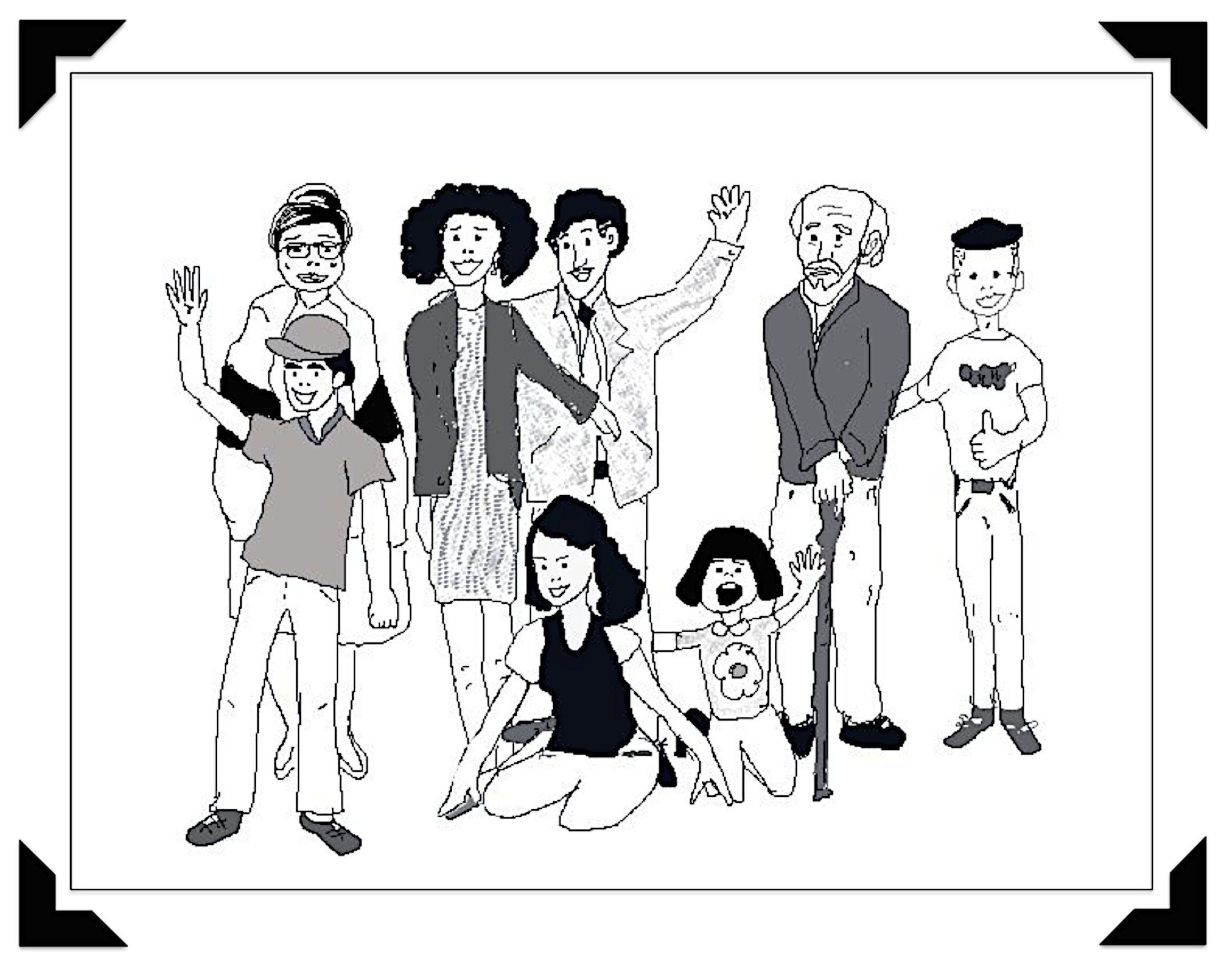 Vas a escuchar una grabación sobre la familia de Miguel. 
Vas a escucharla dos veces. 
Después de la segunda audición, debes completar la tabla. 
Basta con apuntar un aspecto del carácter.……………………………………………nombreedadcarácterel padrela madre el abuelola abuelael hermano mayorla hermana mayorla hermana menornombreedadcarácterel padreEduardo50divertidola madre Inés47amable/siempre quiere ayudar el abueloPedro82tranquilola abuelaIsabel72trabajadora/amable/cariñosael hermano mayorMiguel24extrovertido/aventurerola hermana mayorLorena21inteligente/trabajadorala hermana menorRosa6tímida/caprichosa